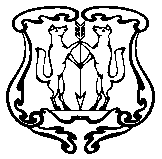 АДМИНИСТРАЦИЯ ГОРОДА ЕНИСЕЙСКАКрасноярского краяРАСПОРЯЖЕНИЕ           г. Енисейск                                    В соответствии с Федеральным законом от 21.12.2001 № 178 – ФЗ «О приватизации государственного и муниципального имущества», Решениями Енисейского городского Совета депутатов от 16.11.2016 № 13-132 «Об утверждении Порядка принятия решений об условиях приватизации муниципального имущества», от 16.11.2016 № 13-133 «Об утверждении Порядка оплаты имущества, находящегося в муниципальной собственности города Енисейска», Решение об условиях продажи принято Енисейским городским Советом депутатов от 27.10.2021 № 13-113 «Об утверждении прогнозного плана приватизации (продажи) муниципального имущества города Енисейска на 2022 и плановый период 2023-2024 годы», на основании постановления Правительства РФ от 27.08.2012 №860 «Об организации и проведении продажи государственного или муниципального имущества в электронной форме», руководствуясь статьями 8, 43, 44, 46 Устава города:1. Приватизировать путем продажи посредством публичного предложения в электронной форме следующее муниципальное имущество:1.1. Лот № 1 - Транспортное средство – наименование – Грузовой фургон, марка (модель) – ГАЗ 2705, мощность двигателя – 100, тип двигателя – бензиновый, год выпуска 1997, идентификационный номер (VIN) XTH270500V0060394, категория ТС – В, цвет зеленый, реестровый номер – 2-14-001971. 1.1.1. Установить:	Цена первоначального предложения продажи транспортного средства составляет 63 000,00 (шестьдесят три тысячи рублей 00 копеек).	«Цену отсечения», в размере 31 500,00 (тридцать одна тысяча пятьсот рублей 00 копеек), что составляет 50% от начальной цены первоначального предложения.	«Шаг понижения», в размере 6 300,00 (шесть тысяч триста рублей 00 копеек), что составляет 10% от начальной цены первоначального предложения и остается единым в течение всей процедуры. «Шаг аукциона», в размере 3 150,00 (три тысячи сто пятьдесят рублей 00 копеек), что составляет 50 % «шага понижения» и остается единым в течение всей процедуры.	Задаток в размере 12 600,00 (двенадцать тысяч шестьсот рублей 00 копеек), составляющий 20% начальной цены продажи транспортного средства, должен быть внесен на счет, указанный в информационном сообщении.1.2. Лот № 2 – Транспортное средство – наименование –  Грузовой бортовой, марка (модель) ГАЗ 3307, тип двигателя – бензиновый,  мощность двигателя, 115, год выпуска 1992; идентификационный номер (VIN) XTH330700N1413006, цвет голубой, категория ТС – С, реестровый номер – 2-14-001978. 1.2.1. Установить:	Цена первоначального предложения продажи транспортного средства составляет         60 000,00 (шестьдесят тысяч  рублей 00 копеек); 	«Цена отсечения» - 30 000,00 (тридцать тысяч рублей 00 копеек), что составляет 50% от начальной цены первоначального предложения;	«Шаг понижения» - 6 000,00 (шесть тысяч рублей 00 копеек), что составляет 10% от начальной цены первоначального предложения и остается единым в течение всей процедуры;	«Шаг аукциона» - 3 000,00 (три тысячи рублей 00 копеек), что составляет 50 % «шага понижения» и остается единым в течение всей процедуры;	Задаток – 12 000,00 (двенадцать тысяч рублей 00 копеек), составляющий 20% начальной цены продажи транспортного средства, должен быть внесен на счет, указанный в информационном сообщении.1.3. Лот № 3 – Транспортное средство – наименование - машина илососная, марка (модель) – КО 510; год выпуска 2009; идентификационный номер (VIN) ХVL48232190000584, цвет синий, тип двигателя – бензиновый, экологический класс – третий, категория ТС – С, реестровый номер – 2-14-000003. 1.3.1. Установить:	Цена первоначального предложения продажи транспортного средства составляет         50 000,00 (пятьдесят тысяч  рублей 00 копеек); 	«Цена отсечения» - 25 000,00 (двадцать пять тысяч рублей 00 копеек), что составляет 50% от начальной цены первоначального предложения;	«Шаг понижения» - 5 000,00 (пять тысяч рублей 00 копеек), что составляет 10% от начальной цены первоначального предложения и остается единым в течение всей процедуры;	«Шаг аукциона» - 2 500,00 (две тысячи пятьсот рублей 00 копеек), что составляет 50 % «шага понижения» и остается единым в течение всей процедуры;	Задаток – 10 000,00 (десять тысяч рублей 00 копеек), составляющий 20% начальной цены продажи транспортного средства, должен быть внесен на счет, указанный в информационном сообщении.2.  Постоянно действующей единой комиссии по распоряжению муниципальным имуществом города Енисейска осуществить продажу указанного муниципального имущества, находящегося в собственности муниципального образования город Енисейск, посредством публичного предложения в электронной форме:2.1. Разместить информационное сообщение о проведении продажи посредством публичного предложения в электронной форме имущества, находящегося в собственности муниципального образования город Енисейск на официальном сайте https://torgi.gov.ru, а также на официальном интернет – портале органа местного самоуправления города Енисейска www.eniseysk.com Опубликовать информационное сообщение о проведении продажи посредством публичного предложения в электронной форме имущества, находящегося в собственности муниципального образования город Енисейск в печатном средстве массовой информации «Информационный бюллетень города Енисейска Красноярского края».Распоряжение вступает в силу со дня его подписания и подлежит опубликованию в печатном средстве массовой информации «Информационный бюллетень города Енисейска Красноярского края».Контроль за выполнением настоящего распоряжения оставляю за собой.Исполняющий обязанностиглавы города 									         О.Ю. Тихонова Степанова Наталья Владимировна Исп.: Мунина Дарья Евгеньевна «02» декабря 2022 г. № 1593-рО проведении торгов в электронной форме по продаже посредством публичного предложения имущества, находящегося в собственности муниципального образования город Енисейск на электронной торговой площадке https://178fz.roseltorg.ru в сети Интернет